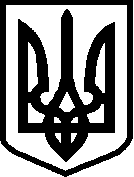                                         УКРАЇНА                           ФІНАНСОВЕ  УПРАВЛІННЯ                              НІЖИНСЬКОЇ  МІСЬКОЇ  РАДИ   Чернігівської області                                                     Н А К А ЗВід  17 червня  2024 р.   №  4Про внесення змін до паспортів бюджетних  програм на 2024 рік Відповідно до Закону України "Про Державний бюджет України на 2024 рік", "Правил складання паспортів бюджетних програм місцевих бюджетів та звітів про їх виконання",  затверджених наказом Міністерства фінансів України від 26.08.2014 р. № 836 «Про деякі питання запровадження програмно-цільового методу складання та  виконання  місцевих бюджетів» зі змінами та доповненнями, рішень  Ніжинської міської ради VIII скликання від 08 грудня 2023 року  №2-35/2023 «Про затвердження  програм  місцевого/регіонального  значення на 2024 рік», від 08 грудня 2023 року  №5-35/2023  «Про бюджет Ніжинської міської територіальної громади на 2024 рік (код бюджету 2553800000)», рішення  Ніжинської міської ради VIII скликання від 08 лютого 2024 року  №7-36/2024 «Про внесення змін  до рішення  Ніжинської міської ради VIII скликання від 08 грудня 2023 року №5-35/2023 «Про бюджет Ніжинської міської територіальної громади на 2024 рік (код бюджету 2553800000)»,   рішення  Ніжинської міської ради VIII скликання від 04 квітня 2024 року  №5-37/2024  «Про внесення змін  до рішення  Ніжинської міської ради VIII скликання від 08 грудня 2023 року №5-35/2023 «Про бюджет Ніжинської міської територіальної громади на 2024 рік (код бюджету 2553800000)»,   рішення  Ніжинської міської ради VIII скликання від 11 червня 2024 року  №6-38/2024 «Про внесення змін  до рішення  Ніжинської міської ради VIII скликання від 08 грудня 2023 року №5-35/2023 «Про бюджет Ніжинської міської територіальної громади на 2024 рік (код бюджету 2553800000)»,   наказую:Внести зміни до паспортів бюджетних програм на 2024 рік фінансового управління Ніжинської міської ради Чернігівської області за КПКВК 3719770 та 3719800 та викласти їх в нових редакціях, що додаються.Т.в.о.начальника фінансового управління                             Маргарита ФУРСА  